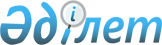 О создании областной Комиссии по борьбе с браконьерством и преступными посягательствами на рыбные запасы
					
			Утративший силу
			
			
		
					Постановление Атырауского областного акимата от 27 марта 2002 года N 138. Зарегистрирован управлением юстиции Атырауской области 23 апреля 2002 года N 935. Утратило силу постановлением акимата Атырауской области от 10 апреля 2003 года № 186      Сноска. Утратило силу постановлением акимата Атырауской области от 10.04.2003 № 186.

      Извлечение из письма N 3-3333/06 от 18 октября 2006 года.

      "Согласно заключения, проведенной повторной юридической экспертизы департаментом юстиции Атырауской области и письма ДРНПА Министерства юстиции Республики Казахстан от 31 марта 2006 года N 4-2-1/и623 направляется список ранее зарегистрированных нормативно-правовых актов, не отвечающие требованиям статьи 38 Закона "Республики Казахстан "О нормативных правовых актах", и, следовательно, не подлежащие государственной регистрации для внесения соответствующей записи в Базу Данных "Закон".

      Приложение на 2 листах.

      Начальник ДЮ 

      13) Постановление Атырауского областного акимата от 27 марта 2002 года N 138 "О создании областной Комиссии по борьбе с браконьерством и преступными посягательствами на рыбные запасы" (Зарегистрировано Управлением юстиции Атырауской области 23 апреля 2002 года N 935.) 

      В целях реализации Указа Президента Республики Казахстан от 20 апреля 2000 года N 377 "О мерах по совершенствованию системы борьбы с преступностью и коррупцией" и в соответствии с решением акима области от 17 января 2001 года N 25 "Об утверждении областной программы борьбы с преступностью на 2001-2002 годы и плана мероприятий по ее реализации", улучшения координации деятельности исполнительных, правоохранительных и других заинтересованных государственных органов, руководствуясь ст. 27 Закона Республики Казахстан "О местном государственном управлении в Республике Казахстан", акимат области постановляет:

      1.  Образовать областную Комиссию по борьбе с браконьерством и преступными посягательствами на рыбные запасы (далее - Комиссия);

      2.  Утвердить Положение о Комиссии (приложение N 1).

      3.  Утвердить состав Комиссии (приложение N 2).

      4.  Определить рабочим органом Комиссии отдел рыбного хозяйства департамента сельского и рыбного хозяйства.

      5.  Признать утратившим силу решение акима области от 22 августа 2001 года N 280 "О создании областной Комиссии по борьбе с браконьерством и преступными посягательствами на рыбные запасы".

      6.  Контроль за исполнением настоящего постановления возложить на заместителя акима области Ищанова К.К.

 Положение об областной Комиссии по борьбе с браконьерством и преступными посягательствами на рыбные запасы 1. Общие сведения      1. Областная Комиссия по борьбе с браконьерством и преступными посягательствами на рыбные запасы (далее - Комиссия) является консультативно-совещательным органом и образована для обеспечения межведомственной координации деятельности исполнительных, правоохранительных и иных государственных органов по вопросам охраны и использования животного мира, а также организации борьбы с браконьерством. 

      1. Комиссия осуществляет свою деятельность в соответствии с Конституцией и законами Республики Казахстан, актами Президента и Правительства страны, решениями и распоряжениями акима области, а также настоящим положением. Состав Комиссии определяется и утверждается постановлением акимата.

 2. Основные задачи Комиссии:      2.1. Основными задачами Комиссии являются:

      1) обеспечение межведомственной координации деятельности исполнительных, правоохранительных, природоохранных и других государственных органов области по вопросам организации борьбы с браконьерством и преступными посягательствами на рыбные запасы;

      2) анализ криминогенной обстановки борьбы с браконьерством в области, рассмотрение и утверждение планов, мероприятий по усилению борьбы с браконьерством; 

      3) обобщение деятельности органов внутренних дел, прокуратуры, рыбоохраны, национальной безопасности, налоговой и таможенной служб, финансовой полиции по борьбе с браконьерством;

      4) изучение состояния исполнения законов Республики Казахстан, актов Президента и Правительства страны, решений и распоряжений акима области, постановления акимата по вопросам борьбы с браконьерством исполнительными, правоохранительными и иными государственными органами;

      5) подготовка рекомендаций исполнительным, правоохранительным, природоохранным и другим государственным органам по вопросам охраны и использования животного мира, организации борьбы с браконьерством и преступными посягательствами на рыбные запасы.

 3. Функции Комиссии:      3.1. Комиссия осуществляет следующие функции:

      1) рассматривает на заседаниях состояние организации борьбы с браконьерством исполнительными, правоохранительными и природоохранными органами области;

      2) заслушивает отчеты руководителей исполнительных, правоохранительных, природоохранных и других государственных органов по организации борьбы с браконьерством и преступными посягательствами на рыбные запасы;

      3) вырабатывает инструкции по повышению эффективности борьбы с браконьерством и преступными посягательствами на рыбные запасы;

      4) Разрабатывает порядок движения судов и маломерного флота в Урало-Каспийском бассейне;

      5) осуществляет иные функции, относящиеся к компетенции Комиссии.

 4. Полномочия Комиссии:      4.1. Комиссия при реализации основных задач и осуществлении своих функций имеет право:

      1) запрашивать и получать от исполнительных, правоохранительных и иных государственных органов необходимую для работы информацию, документы и материалы;

      2) вырабатывать рекомендации и предложения по охране рыбных ресурсов и организации борьбы с преступными посягательствами на рыбные запасы;

      3) привлекать работников правоохранительных и других государственных органов для подготовки материалов к заседаниям Комиссии.

 5. Организация работы Комиссии      5.1. Комиссия работает в соответствии с планом. Заседания Комиссии проводятся по мере необходимости, но не реже одного раза в квартал. Заседания Комиссии проводятся под руководством Председателя, либо по его поручению одним из членов.

      5.2. Заседание считается правомочным при участии на нем более половины членов Комиссии.

      5.3. Решения Комиссии принимаются простым большинством голосов, которые оформляются протоколом и утверждаются Председателем.

 Состав областной комиссии по борьбе с браконьерством и преступными посягательствами на рыбные запасы      1.  Ищанов Кайрат Кыдрбаевич - заместитель акима области, председатель комиссии;

      2.  Исабеков Акжигит Калтаевич - начальник департамента комитета национальной безопасности по Атырауской области, заместитель председателя (по согласованию);

      3.  Хайдар Халмурат Саламатович - начальник управления внутренних дел области по Атырауской области, заместитель председателя;

      4.  Кадимов Ерболат Латифович - заместитель директора департамента сельского и рыбного хозяйства, секретарь комиссии;

      Члены Комиссии:

      5.  Акботин Адилхан Мугалимович - начальник Северо-Каспийского регионального учреждения по охране биоресурсов;

      6.  Алиев Аскар Асылханович - начальник финансовой полиции по Атырауской области (по согласованию); 

      7.  Арыстанов Кадыржан Бактыгалиевич - директор департамента сельского и рыбного хозяйства по Атырауской области; 

      8.  Джарылгасов Аспенби Жолдасович - заместитель руководителя аппарата акима области - заведующий отделом государственно-правовой и военно-мобилизационной работы; 

      9.  Дуйсебаев Сержан Дамебаевич - начальник таможенного управления по Атырауской области;

      10.  Жоргенбаев Мухтар Акебаевич - прокурор Атырауской области (по согласованию);

      11.  Кужегалиев Роберт Халитович - командир Атырауского погранотряда;

      12.  Кургенов Махмуд Кургенович - начальник управления государственного контроля, охраны, воспроизводства и рационального использования животного и растительного мира, особо охраняемых территорий;

      13.  Таубаев Бактыбек Жубандыкович - начальник территориального управления по лесу и биоресурсам по Атырауской области.

      (Специалист: Ержанова К.С.) 


					© 2012. РГП на ПХВ «Институт законодательства и правовой информации Республики Казахстан» Министерства юстиции Республики Казахстан
				
      И.о. Акима области
Приложение N 1 к постановлению акимата N 138 от 27 марта 2002 годаПриложение N 2 к постановлению акимата N 138 от 27 марта 2002 года